NCU Off-Campus Housing Informationphotosphotosphotos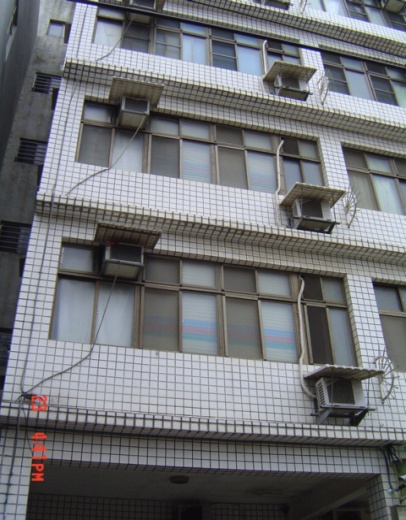 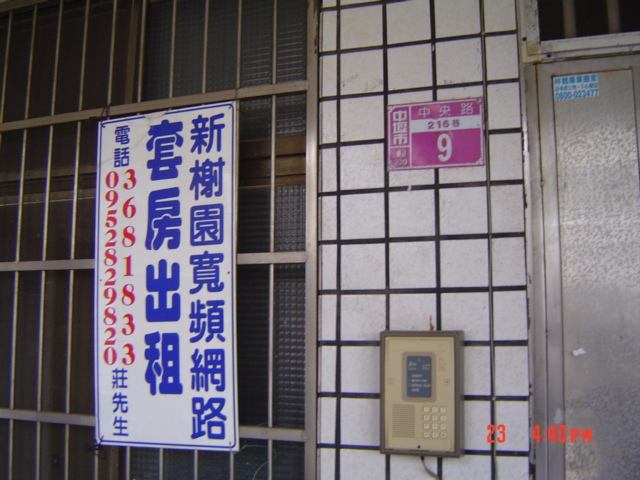 Address：No.9, Ln. 216, Zhongyang Rd., Zhongli City, Taoyuan County 320No.9, Ln. 216, Zhongyang Rd., Zhongli City, Taoyuan County 320No.9, Ln. 216, Zhongyang Rd., Zhongli City, Taoyuan County 320Contact Info：Mr. CHUANG(莊鴻旗)  03-368-1833 / 0952-829-820Mr. CHUANG(莊鴻旗)  03-368-1833 / 0952-829-820Mr. CHUANG(莊鴻旗)  03-368-1833 / 0952-829-820Apartment Type：studioApartment Type：studioSize：160 Sq FtSize：160 Sq FtRent：missedutilities not includedRent：missedutilities not includedRent：missedutilities not includedRent：missedutilities not includedDeposit：$5,000Deposit：$5,000Lease：not requiredLease：not requiredSecurity System Rentals□Access Control ■Fire EX. ■Emergency Light ■Monitoring System Security System Rentals□Access Control ■Fire EX. ■Emergency Light ■Monitoring System Security System Rentals□Access Control ■Fire EX. ■Emergency Light ■Monitoring System Security System Rentals□Access Control ■Fire EX. ■Emergency Light ■Monitoring System Amenities■water heater □TV □Refrigerator ■Air-Conditioner ■Clothes Closet ■Bedstead □Bookshelves ■Desk & Chair     □Desk Lamp     ■Cable TV      □Telephone□WindowsAmenities■water heater □TV □Refrigerator ■Air-Conditioner ■Clothes Closet ■Bedstead □Bookshelves ■Desk & Chair     □Desk Lamp     ■Cable TV      □Telephone□WindowsAmenities■water heater □TV □Refrigerator ■Air-Conditioner ■Clothes Closet ■Bedstead □Bookshelves ■Desk & Chair     □Desk Lamp     ■Cable TV      □Telephone□WindowsAmenities■water heater □TV □Refrigerator ■Air-Conditioner ■Clothes Closet ■Bedstead □Bookshelves ■Desk & Chair     □Desk Lamp     ■Cable TV      □Telephone□WindowsPublic Facilities■Clothes Drying Field ■Parking Spaces for Scooters □Parking Lot/Garage■Elevator            □Common Room            ■Water Dispenser ■Washing Machine   □Spin Dryer                 ■Tumble Dryer       □kitchenPublic Facilities■Clothes Drying Field ■Parking Spaces for Scooters □Parking Lot/Garage■Elevator            □Common Room            ■Water Dispenser ■Washing Machine   □Spin Dryer                 ■Tumble Dryer       □kitchenPublic Facilities■Clothes Drying Field ■Parking Spaces for Scooters □Parking Lot/Garage■Elevator            □Common Room            ■Water Dispenser ■Washing Machine   □Spin Dryer                 ■Tumble Dryer       □kitchenPublic Facilities■Clothes Drying Field ■Parking Spaces for Scooters □Parking Lot/Garage■Elevator            □Common Room            ■Water Dispenser ■Washing Machine   □Spin Dryer                 ■Tumble Dryer       □kitchen